ADROMEDKONU			: EPİLASYON SEANSINDA VARİS TEDAVİSİ  YAYIN ADI 			: haberizi.comYAYIN TARİHİ		: 23 Aralık 2013Epilasyon Seansında Varis Tedavisi23 Aralık 2013 Pazartesi 10:21Bu haber 16 kez okunduTüylenmeye karşı kullanılan lazer teknolojisi geliştirilerek, başta yüzeysel varis olmak üzere 2 mm’den geniş tüm damar tedavileri ve cilt gençleştirmede de kullanılabilir hale getirildi.Yaklaşık 50 yıldır sağlık alanında birçok tedavide...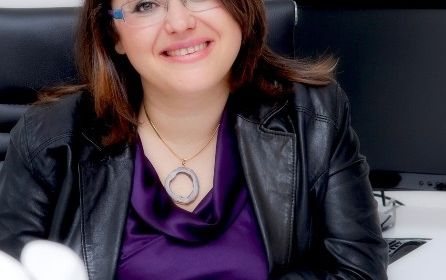 Tüylenmeye karşı kullanılan lazer teknolojisi geliştirilerek, başta yüzeysel varis olmak üzere 2 mm’den geniş tüm damar tedavileri ve cilt gençleştirmede de kullanılabilir hale getirildi.Yaklaşık 50 yıldır sağlık alanında birçok tedavide kullanılan lazer teknolojisi, özellikle son yıllarda hem kadınlar hem de erkekler tarafından tüylerden kurtulmak üzere başvurulan öncelikli yöntemler arasında. Tüm dünyadan birçok insanın rağbet gösterdiği bu teknolojiler gün geçtikçe geliştirilerek nitelik açısından daha verimli bir hal almaya başladı. Lazer uygulamalarında yeni geliştirilen Nd:YAG+Alexandrite lazerden oluşan Mix Atım teknolojisinde, klasik lazer uygulamalarından farklı olarak iki farklı dalga boyundaki lazer ile aynı anda hastaya uygulanabiliyor. Bu da başta etki ve ağrı düzeyi olmak üzere birçok alanda hastaların fayda sağlamasına yardımcı oluyor.Doç. Dr. Emel Çalıkoğlu, yöntemin tüylenme tedavisinin yanı sıra yüzeysel varisler başta olmak üzere, 2 mm’den geniş tüm damar tedavileri ve cilt gençleştirmede de kullanılabildiğini belirtiyor. Doç. Dr. Çalıkoğlu, “Kişide varis problemi var ise gerekli durumda bir damar cerrahı ile beraber çalışılarak takip ve tedavinin sağlanması gerekir. Burada sadece yüzeysel damarların tedavisi hedeflenmemeli, derin damarların da dopler yöntemi ile incelenmesi daha başarılı ve etkin sonuçlar verecektir” dedi.Mix Atım teknolojisine sahip lazer uygulamalarında aynı seansta lazerle tüy tedavisi ve varis tedavisinin yapılabildiğini belirten Doç. Dr. Emel Çalıkoğlu, “Lazer epilasyonun normal şartlarda varis hastaları için bir sakıncası yoktur. Fakat hem ileri boyuta ulaşabilecek bir sağlık probleminin önüne geçmek hem de tüyleri yok etmeyi hedefleyen lazer tedavisinin daha estetik bir görünüm kazanabilmesi adına, Mix Atım teknolojisiyle aynı seansta iki tedavinin son derece verimli olduğunu söyleyebilirim. Son teknoloji lazer sistemi ile epilasyonda her iki dalga boyu aynı anda, damarda ise ardışık olarak kullanılabiliyor” dedi.Lazer uygulamalarının tıbbi bir tedavi olduğu için sadece hekimler tarafından yapılmasın önemine değinen Doç. Dr. Çalıkoğlu, “Bu tedavide hem uygulayan hem de uygulamayı yapacak cihaz/yöntem son derece önemlidir. Kozmetik olduğu düşüncesiyle nerede kim tarafından yapıldığının önemsenmediği durumlar kimi zaman kötü sonuçlar doğurabiliyor. Dolayısı ile bu tedaviler ehil ellerde yapılmalı zaten yasalarımız gereği sadece hekimler tarafından uygulanabileceği de biliniyor” dedi.